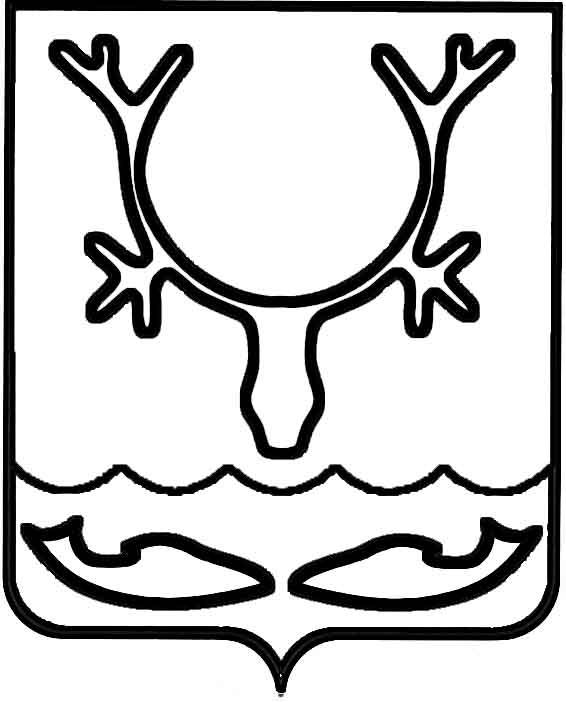 Администрация МО "Городской округ "Город Нарьян-Мар"ПОСТАНОВЛЕНИЕот “____” __________________ № ____________		г. Нарьян-МарНа основании постановления Администрации Ненецкого автономного округа от 11.03.2015 № 58-п "Об утверждении Положения о предоставлении субсидий юридическим лицам, индивидуальным предпринимателям на возмещение части затрат по капитальному ремонту систем коммунальной инфраструктуры в целях подготовки объектов к работе в осенне-зимний период" Администрация МО "Городской округ "Город Нарьян-Мар"П О С Т А Н О В Л Я Е Т:Отменить постановление Администрации МО "Городской округ "Город Нарьян-Мар" от 02.06.2014 № 1447 "Об утверждении порядка предоставления субсидий на осуществление работ по подготовке объектов коммунальной инфраструктуры к работе в осенне-зимний период".Настоящее постановление вступает в силу со дня его принятия, подлежит официальному опубликованию.0707.2015791Об отмене постановления Администрации МО "Городской округ "Город Нарьян-Мар" от 02.06.2014 № 1447 "Об утверждении порядка предоставления субсидий                          на осуществление работ по подготовке объектов коммунальной инфраструктуры                к работе в осенне-зимний период"  И.о. главы МО "Городской округ "Город Нарьян-Мар" Е.С.Кислякова